Cheltenham Street Pastors – Prayer PastorApplication Form 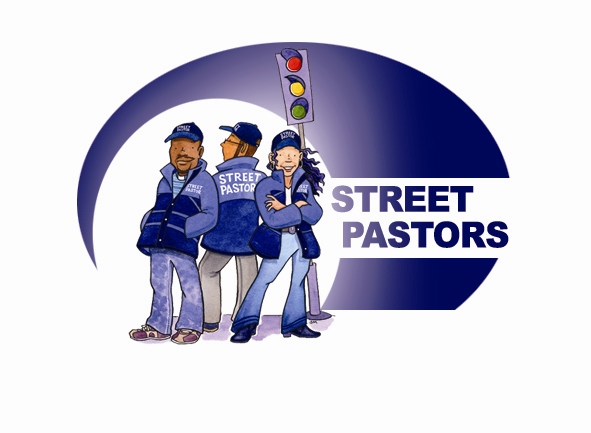 Please type or print neatly in BLACK INK.Please note that the Application Form must be signed by the Applicant and their Church Leader at the end of the Form.Personal DetailsChurch DetailsApplicant’s SignatureChurch Leader’s SignatureSurname:First Names:Title:(Mr, Mrs etc.)Address:Address:Address:Post Code:Home Telephone:Mobile Telephone:Email Address:Church/Organisation:Leader’s Name:Address:Address:Address:Post Code:Post Code:Telephone No.Email Address:How long have you attended this Church:How long have you attended this Church:How long have you attended this Church:Note: If you leave this church please notify the Prayer Coordinator.Note: If you leave this church please notify the Prayer Coordinator.Note: If you leave this church please notify the Prayer Coordinator.Note: If you leave this church please notify the Prayer Coordinator.Note: If you leave this church please notify the Prayer Coordinator.Applicant’s Name:Applicant’s Signature:Date:I am pleased to recommend this person for the Cheltenham Street Pastors’ Prayer Team.I am pleased to recommend this person for the Cheltenham Street Pastors’ Prayer Team.I am pleased to recommend this person for the Cheltenham Street Pastors’ Prayer Team.I am pleased to recommend this person for the Cheltenham Street Pastors’ Prayer Team.Church Leader’s NameChurch Leader’s Signature:Date:Additional Comments:Additional Comments:Additional Comments:Additional Comments:Please Return Completed Application Form to:Please Return Completed Application Form to:Postal Address:Dave Hatten22 Cleeve View Road Cheltenham, GL52 5NHTelephone:         01242 511739Email Address:   dhatten@btinternet.com